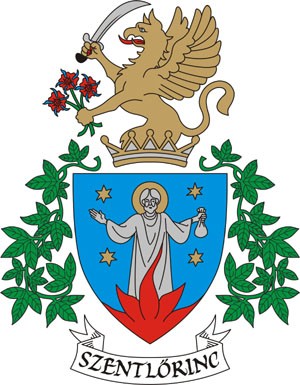  Tájékoztatás az adó- és értékbizonyítvány illetékkötelezettségével kapcsolatosanAz illetékekről szóló 1990. évi XCIII. törvény (továbbiakban: Itv.) mellékletének XIX. pontja alapján, az adó- és értékbizonyítvány kiállítása iránti eljárás 4 000 Ft illeték alá esik. Ha egy beadványban több ingatlanra vonatkozó adó- és értékbizonyítványt kérnek, az illetéket ezek számától függően, külön-külön kell megfizetni. Az illetéket az eljárás kezdeményezésekor az köteles megfizetni, aki az eljárás megindítását, azaz az adó- és értékbizonyítvány kiállítását kéri.A befizetést Szentlőrinci Közös Önkormányzati Hivatal Közigazgatási Hatósági Eljárási Illetékbeszedési Számlája javára(11731135-15332549-10100008) kell teljesíteni, belföldi pénzforgalmi bankszámlájáról történő átutalással vagy postai készpénz-átutalási megbízással.A hivatkozott jogszabály azonban tételes rögzíti azon eljárásokat, melyek esetében az adó- és értékbizonyítvány kiállítása illetékmentes. Ilyen többek között az önálló bírósági végrehajtó végrehajtási eljárása; a tartással, gondozással, halálesettel kapcsolatos (hagyatéki) eljárások; valamint a gyámhatóság előtt kezdeményezett eljárás is. Tehát az ilyen típusú eljárások esetében az adó- és értékbizonyítvány kiállításáért illetéket nem kell fizetni.Tájékoztatjuk a Tisztelt Adózókat továbbá arról is, hogy a város honlapjáról a www.szentlorinc.hu elérhetőségről a tájékoztató anyagaink mellett a hatályos törvények, rendeleteink, alkalmazott bevallási nyomtatványaink is letölthetőek. A jelzett elérhetőségekről (a regisztrációt követően) elektronikusan – az ügyfélkapun keresztül – elérhető E-ADO rendszer segítségével betekinthetnek folyószámláikba, és ezáltal tételesen ellenőrizhetik befizetéseiket,  bevallásaikat,  adóköteles  vagyontárgyaikat, más fontosabb nyilvántartott adataikat valamint bankkártyával befizetést is teljesíthetnek!Levelezési cím: Szentlőrinci Közös Önkormányzati Hivatal, 7940 Szentlőrinc Templom Tér 8.Telefonszám: +36 73/570-051Ügyfélfogadás helye: 7940 Szentlőrinc Templom tér 5.Ügyfélfogadási időpontok:Hétfő:	08.00-12.00 13.00-16.00Kedd:	-Szerda:	08.00-12.00 13.00-16.00Csütörtök:	-Péntek:	8.00-12.00I. Adó és értékbizonyítványt igénylő adatai:1. Neve: 	2. Születési neve: 	3. Születési helye: 	város/község, ideje: 	év 	hó 	nap4. Anyja születési családi és utóneve: 	_5. Adóazonosító jele: 		Adószáma 	 	6. Székhelye, lakóhelye: 	város/község 	 közterület 	közterület jelleg 	hsz. 	ép. 	lh. 	em. 	ajtó7. Levelezési címe: 	város/község 	 közterület 	közterület jelleg 	hsz. 	ép. 	lh. 	em. _ 	ajtó8. Igénylő / képviselő neve: 	, telefonszám: 	II. Ingatlan adatai1. Címe: 	város/község 	 közterület 	közterület jelleg 	hsz. 	ép. 	lh. 	em. 	ajtó2. Helyrajzi száma: 	/	/	/	3.  Tulajdoni lap szerint megnevezése:  	III. Adó és értékbizonyítvány célja, felhasználási helye:hagyatéki eljárás	hitelfelvétel	bírósági eljárásgyámhivatali eljárás	végrehajtási eljárás	ajándékozási szerződésegyéb:  	IV. Az adó- és értékbizonyítvány a következő szervezetnél, hatóságnál kerül felhasználásra:V. A közigazgatási hatósági illeték fizetésével kapcsolatos nyilatkozatAz adó- és értékbizonyítvány kiállítása az illetékekről szóló 1990. évi XCIII. törvény mellékletének XIX. pontja alapján*illetékköteles. A kérelem benyújtásakor Szentlőrinci Közös Önkormányzati Hivatal Illetékbeszedési Számla (11731135-15332549-10100008)  javára a 4.000 Ft azaz Négyezer forint  összegű illetéket 	.év 	hó nappal megfizettem.Az adó- és értékbizonyítvány kiállítása az illetékekről szóló 1990. évi XCIII. Törvény 33. §-a alapján *illetékmentes.* A megfelelő részt kérjük jelölni!A kérelemhez csatolom a kérelemben érintett ingatlan tulajdoni lap, szerződés másolatait!helységévhónapa bevallásbenyújtó vagy képviselője (meghatalmazottja) aláírása